Fecha: 15 de junio de 2014Boletín de prensa Nº 1056EN PASTO GANÓ LA DEMOCRACIA Una jornada electoral tranquila y sin traumatismos reportó la Alcaldía de Pasto a través de la Secretaría de Gobierno de Pasto, tras la verificación del comportamiento ciudadano en los 85 puestos de votación dispuestos para elegir Presidente de la República. El Alcalde Harold Guerrero López realizó un recorrido por toda la ciudad desde tempranas horas del día, corroborando la información con las autoridades de Policía y Ejército que apoyaron en el fortalecimiento de la seguridad en la capital de Nariño. El alcalde resaltó y agradeció el apoyo de las Fuerzas Militares y la Policía Nacional, en la tarea de garantizar la seguridad a más de 240 mil personas que sufragaron en el municipio y felicito a los ciudadanos por ejercer su derecho constitucional.Por su parte, la Secretaría de Gobierno (e) Carol Huertas Estrada manifestó que los 1.000 hombres de la Policía y Fuerzas Militares estuvieron al frente de la seguridad en barrios, comunas y corregimientos para evitar hechos que afectaran la seguridad de la comunidad. “Desde el Comando de la Policía Nariño se monitoreó el comportamiento, sin novedades”, indicó la funcionaria quien resaltó y felicitó a la institucionalidad del Departamento por entregar una respuesta satisfactoria a la comunidad. Al final de las votaciones, no hubo incidentes de inseguridad y contrario a esto ganó la democracia participativa.Contacto: Secretaria de Gobierno (e), Carol Huertas Estrada. Celular: 3043818912	ESTE MARTES 17 DE JUNIO II FORO INTERNACIONAL DE CULTURA CIUDADANA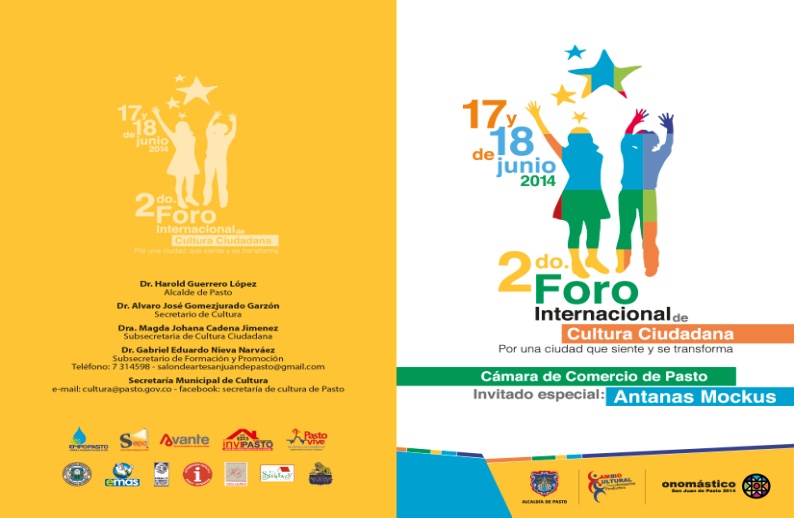 Antanas Mockus experto a nivel nacional e internacional en temas de cultura y resolución de conflictos y quien además es presidente de la Corporación Visionarios por Colombia, será el encargado de dar apertura a la primera ponencia del II Foro Internacional de Cultura Ciudadana organizado por la Alcaldía de Pasto dentro de la programación del Onomástico de Pasto.La subsecretaria de Cultura Ciudadana, Magda Cadena Jiménez explicó que el evento que se llevará a cabo el martes 17 y miércoles 18 de junio en el auditorio de la Cámara de Comercio desde las 8:00 de la mañana, se podrá asistir de manera gratuita. “Uno de los objetivos del II Foro Internacional de Cultura Ciudadana es brindarle a la comunidad más herramientas en el tema de ciudanía, para que haya más tolerancia, más lazos de amistad y que sepamos resolver los conflictos de una manera pacífica en nuestros diferentes entornos y hábitos, así como la trabajar por el actual lema de la administración del alcalde Harold Guerrero López de cambio cultural y transformación productiva”, manifestó la subsecretaria.La funcionaria indicó que las personas interesadas en inscribirse previamente lo pueden hacer a través del correo culturaciudadana@culturapasto.gov.co o llamar al teléfono 7354598, de igual forma en las oficinas de la dependencia ubicadas en el Centro Cultural Pandiaco.Agenda martes 17 de junioDe 7:30 a 8:30 de la mañana se iniciará el registro de los participantes al foro a partir de las 9:00 de la mañana se realizará la apertura oficial del evento con la presencia del alcalde de Pasto Harold Guerreo López. A las 9:30 se presentará la ponencia “Cultura ciudadana y post conflicto”, a cargo de Antanas Mockus La segunda ponencia “Fortalecimiento de la participación ciudadana en la construcción de una sociedad inclusiva” estará a cargo del guatemalteco, Pedro Julio Díaz Valdés; para cerrar la jornada de la mañana, por la ciudad de Pasto Leonardo Sanson, director del programa de la Administración Municipal Cambio Cultural, expondrá  la ponencia “La acupuntura urbana una estrategia de intervención en la calle 12 del barrio Chapal. De igual forma se presentará la conferencia, “Barrismo social alternativas para la construcción de ciudad” a cargo de Julián Piedraita, integrante de la Fundación Agualongo Banda Tricolor de la capital de Nariño.A las 2:40 de la tarde los asistentes podrán asistir a la conferencia “Manejo asertivo del conflicto” de Ignacio Orrego especialista en psicopedagogía; a las 4:30 se llevará a cabo la ponencia “Programa Hermes” a cargo de Patricia Arias, coordinadora del Plan Educa de la Cámara de Comercio de Bogotá; y como actividad de cierre del primer día del foro la actividad lúdica y recreativa “Pasto Vive se Siente y se Transforma” de Magda Cadena Jiménez, Subsecretaria de  Cultura Ciudadana Municipal.Contacto: Subsecretaria de Cultura Ciudadana, Magda Cadena Jiménez. Celular: 3137982856PROYECTO DE COMPETENCIAS EMPRENDEDORAS EN INSTITUCIONES EDUCATIVASEste lunes 16 de junio a las 8:30 de la mañana en el auditorio del antiguo FER, ubicado sobre la calle 17 con carrera 28, con la participación de Margarita Ortiz e Isabel Navarro de la Fundación Créate de Madrid (España), se inicia una misión exploratoria que tiene como objetivo realizar un proyecto de inserción de competencias emprendedoras en los currículos escolares de las Instituciones Educativas Municipales, así lo dio a conocer la Jefe de la Oficina de Asuntos Internacionales, Andrea Lozano Almario.La funcionaria agregó que en el desarrollo de la agenda que se extiende hasta el viernes 20 de junio, se busca concertar las líneas de acción a implementarse en la iniciativa de competencias de emprendimiento dentro los Proyectos Educativos Institucionales, PEI, de los establecimientos pilotos.La misión se desarrolla en el marco del Proyecto Direna, ‘Desarrollo con Identidad Regional entre España y Nariño’ y cuenta con la participación de la Oficina de Asuntos Internacionales y las secretarías de Educación Municipal y Departamental.Contacto: Jefe de Oficina de Asuntos Internacionales, Andrea Lozano Almario. Celular: 3165791985CIERRE DE VÍAS POR OBRA DE ACUEDUCTO Y ALCANTARILLADO Por ejecución de la obra ‘Mejoramiento de acueducto y alcantarillado de la carrera 19 entre avenida Boyacá y calle 22’, se realizará el cierre de una de las calzadas de la avenida Colombia, calle 22 Nº 18 en sentido sur – norte y de  la calle 22 Nº 20A avenida Santander en la calzada sentido norte – sur.El cierre se efectuará los días lunes 16, martes 17 y miércoles 18 de junio, por lo anterior se hace un llamado a la comunidad a transitar con precaución y se recomienda tomar vías alternas. Empopasto S.A. ofrece disculpas por los inconvenientes registrados durante la ejecución de estos trabajos y recuerda que la entidad trabaja por el desarrollo de la ciudad.Contacto: Coordinadora de comunicaciones EMPOPASTO, Liliana Arévalo. Celular: 3017356186COMUNIDAD PARTICIPA EN MINGA PARA ADECUAR ESTABLECIMIENTO EDUCATIVO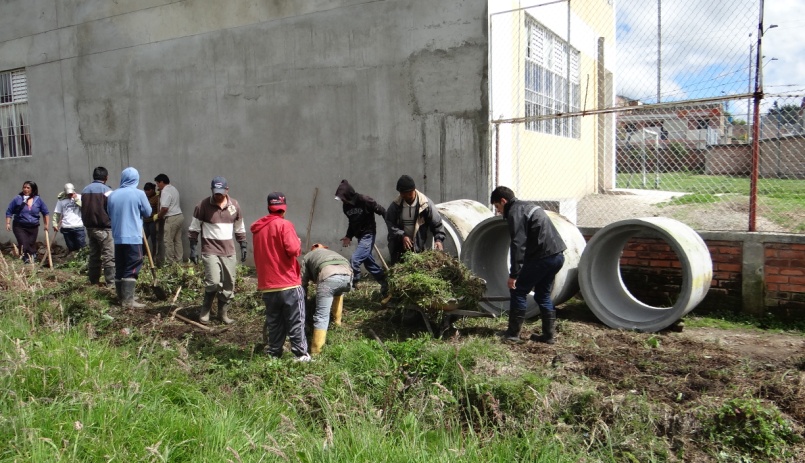 Cerca de 100 personas entre padres de familia, estudiantes y docentes, de la Institución Educativa Municipal Nuestra Señora de Guadalupe del corregimiento de Catambuco, participaron en una minga para canalizar la quebrada Miraflores que atraviesa la parte posterior del establecimiento.La rectora de la institución Rosa Cecilia Bustos Erazo explicó que el propósito es buscar la aprobación por parte del Fondo de Adaptación, de un proyecto que permitirá la construcción de 9 aulas escolares. “Para que la iniciativa sea viable es necesario que la quebrada se canalice, por eso la comunidad nos apoyó y hoy estamos en logrando este objetivo”, indicó la maestra quien agradeció al alcalde Harold Guerrero López por la donación de los tubos por una valor cercano a los $40 millones de pesos. Por su parte el profesional universitario de la Secretaría de Educación, Edgar Ignacio Igua, indicó que el proyecto por $3.500 millones de pesos presentado al Ministerio de Educación y que busca financiación ante el Fondo de Adaptación, será posible una vez los representantes del fondo verifiquen las obras en el establecimiento. Contacto: Secretario de Educación, Jaime Guerrero Vinueza. Celular: 3164244300COMITÉ DE PREVENCIÓN DE LESIONES POR PÓLVORA SOCIALIZA PLAN DE ACCIÓN Dando cumplimiento a los compromisos adquiridos, el Comité Municipal de Prevención de Lesiones por Pólvora, convocó a sus integrantes para socializar los planes de acción de 2014 y que estos sean aprobados la Secretaría de Salud.La subsecretaria de Aseguramiento, Mary Luz Castillo Rosero, destacó la responsabilidad que ha tenido el comité en la disminución de los casos. “Esperamos llegar a cero lesionados, la meta es posible en la medida que las instituciones aporten su esfuerzo”, manifestó la funcionaria quien recordó que Pasto fue el único municipio en bajar las cifras a nivel nacional.Por su parte, el Concejal Juan Pablo Llanos, resaltó el trabajo realizado por la Alcaldía de Pasto y el compromiso que desde el Concejo Municipal se tiene para seguir en la búsqueda de estrategias que permitan ser la primera ciudad del país sin lesionados por pólvora. Contacto: Secretaria de Salud (e) Ruth Cecilia De la Cruz. Celular: 3183591581SUSPENSIÓN DE AGUA EL MARTES 17 DE JUNIOEMPOPASTO S.A. E.S.P. informa que por empalmes en la carrera 19 con calle 22, Avenida Colombia, se hace necesario suspender el servicio de acueducto el  martes 17 de junio de 2014 desde la 1:00 de la mañana hasta las 12:00 de la noche.Los sectores afectados son: Centenario Medio, Aire Libre, Gran Colombia, Alahambra, Hospital Civil, Alcazares, Hospital Universitario Departamental, Aquines I, II, III y IV, Javeriano, Aquine Alto y Aquine Reservado, La Colina, Avenida Boyacá, (costado oriental), La Esmeralda, Avenida Champagnat, La Lomita, Avenida Chile, La Panadería, Avenida Colombia, La Posada, Avenida Idema, La Vega, Avenida Julian Buchely, Las Américas, Las Ferias, Avenida Santander, Las Lunas I y II, Belalcazar, Las Margaritas, Bernal, Las Violetas, Bomboná, Los Alcazares, Calatrava, Los Dos Puentes, Camino Real, Los Eliseos, Cantarana, Los Hexagonos, Casa Loma, Madrigal, Centenario, Miravalle, Centro (hasta cra. 27), Navarrete, I.U Cesmag, Normandia, Champagnat, Palacio Nacional, Chapal I, Parque Bolivar, Chicó, Plaza  de Nariño, Chile, Ciudad Real (excepto mz. n, o, p, q, r y s), Policía Nacional, CJC Las Margaritas, Prados del Oeste, Club Colombia, Pubenza (parte norte), Colegio Artemio Mendoza, Quintas de San Pedro (parte sur).Colegio Bethlemitas, Río Blanco, Colegio Javeriano (San Ignacio), Salomón, Colegio Pedagógico, Salsipuedes, Colpatria, San Agustín, El Calvario, San Andrés (parte occidental), El Cementerio (parte sur), San Andresito, El Corralito, San Felipe (parte oriental), El Ejido, San Ignacio (parte norte), El Mirador, San José, El Olivo, San Juan de Dios, El Pilar, San Martín, El Progreso, San Pedro, El Portalito, Santa Clara, Plaza de Mercado El Potrerillo, Santander, El Prado, Santiago (Parte Oriental), El Recuerdo, Santo Sepulcro, El Refugio, Sendoya, Emilio Botero I y II, Universidad de Nariño Centro, estadio Libertad, Venecia, Fátima, Villa del Río, Figueroa, Villa Jazmín, Centenario Alto, Achalay, Mariluz I, II y III,, Abedules, Mercedario, Albergue del Sol, Mirador de San Juan, Altos de la Colina (urbanización), Miraflores I y II, Altos de Lorenzo, Monserrate, Altos del Campo, Niza I y III, Atahualpa, normal Superior, Nueva Colombia; Baviera, Nueva Solidaridad, Belisario Betancourth, Obrero, Bella Vista, Panamericano, Betania, Pie de Cuesta I y II, Campiña de Oriente, Prados del Sur, Canchalá, Praga, Capusigra, Pubenza (parte sur), Casa Bella, Pucalpa, CASD.Quintas de San Pedro (parte baja), Castillos del Norte, Remansos del Norte, Chapal II, Renacer, Colegio Ciudad de Pasto, Rincón Colonial, Colegio Libertad, Rincón de la Aurora, Colegio Luis Mora Osejo, San Felipe (parte occidental), Cresemillas, Doce de Octubre, San Juan de los Pastos, El Porvenir, San Miguel, El Remanso, San Vicente, El Tejar, Santa Barbará, Granada III, Santa Catalina, Gualcalá, Santa Clara, Gualcaloma, Santa Mónica, Guamuez, Santafé I y II, Hospital San Pedro, Santiago (parte de occidental), Hospital San Rafael, Veracruz, Jorge Giraldo, Villa Adriana María, LA Aurora, Villa Alejandría, La Carolina, Villa Aurora, LA Castellana, Villa Campanela, La Florida, Villa Jardín, La Paz, Villa Las Lajas, La Rosa, Villa Lucia, Las Acacias, Villa Oriente, Las Camellas, Villa Recreo I, II, III y IV, Villa Docente, Las Margaritas III, Villa Victoria, Las Mercedes, Villaflor, Laureano Gómez, Villas de San Rafael, Liceo de la Universidad de Nariño, VIPRI, Licorera de Nariño, Vivienda Cristiana, Lorenzo de Aldana, Terrazas de Chapal, Los Alamos, Chambú I y II, Emilio Botero I y II, Los Balcones, Cantarana Alto y Bajo, Los Frailejones, Los Pinos, María Isabel I, II y III. La empresa ofrece disculpas por los inconvenientes registrados durante la ejecución de estos trabajos y recuerda que EMPOPASTO S.A. E.S.P. trabaja por el desarrollo de la ciudad.  Contacto: Coordinadora de comunicaciones EMPOPASTO, Liliana Arévalo. Celular: 3017356186	Pasto Transformación ProductivaMaría Paula Chavarriaga RoseroJefe Oficina de Comunicación SocialAlcaldía de Pasto